ARTHUR RIMBAUD et PAUL VERLAINE Source : Poetica-Rimbaud et Poetica-VerlaineRIMBAUDVERLAINERIMBAUDVERLAINENAISSANCENAISSANCEMORTMORTArthur Rimbaud nait le 20 octobre 1854 à Charleville Paul Verlaine naît à Metz le 30 mars 1844En mai 1891, Rimbaud est malade. Il rentre en France. A Marseille les médecins sont contraints de l’amputer de la jambe droite. Il meurt à Marseille le 10 novembre 1891. Il a 37 ans.Verlaine meurt à Paris le 8 janvier 1896 dans la pauvreté et la solitude, alcoolique et malade. ENFANCE ET ADOLESCENCE DE RIMBAUDENFANCE ET ADOLESCENCE DE VERLAINEIl est le deuxième de cinq enfants dans une famille bourgeoise de provinceSon père, militaire quitte la famille en 1861. Rimbaud est âgé de 7 ans Sa mère, élève seule ses enfants. C’est une femme rigide, dévote et qui manifeste peu d’affection envers ses enfants.A l’école Rimbaud est un élève modèle. Il obtient plusieurs prix d’excellence en littérature. En 1870, grâce à Georges Izambard, son professeur de rhétorique au Collège de Charleville, Rimbaud commence à écrire des vers.Sa famille est riche. Elle appartient à la petite bourgeoisie provinciale. En 1851, son père démissionne de l’armée et la famille s’installe à Paris. En 1862, Verlaine obtient son diplôme de fin d’études secondaires classiques. Il s’inscrit à l’université, en faculté de droit. En 1864, sa famille a des soucis d’argent. Verlaine abandonne ses études et commence à travailler dans une compagnie d’assurance, puis comme employé municipal.LA RENCONTRE ENTRE RIMBAUD ET VERLAINELA RENCONTRE ENTRE RIMBAUD ET VERLAINELA RENCONTRE ENTRE RIMBAUD ET VERLAINELa vie « rangée » ne plaît pas à Verlaine. Il  fréquente les cercles littéraires et lit ses contemporains Baudelaire, Gautier, Banville.Pour le tenir éloigné de Paris sa mère lui arrange un mariage avec Mathilde Mauté de Fleurville avec qui il a un enfant, le petit Georges.En août 1870, la France entre en guerre contre la Prusse. Verlaine s’engage dans la Garde nationale et sympathise avec la Commune. Cette année-là Arthur fugue à plusieurs reprises à Paris. Le climat révolutionnaire l’attire. Il fréquente le café Dutherme et finit par rencontrer Verlaine en septembre 1871.Verlaine aime ses poèmesIl devient son ami Il accueille le jeune Arthur chez lui. LA VIE A DEUXLA VIE A DEUXLA VIE A DEUXVerlaine et Rimbaud commencent une relation amoureuse tumultueuse.Verlaine abandonne sa femme et ses enfants. Verlaine et Rimbaud voyagent à travers l’Europe, en Angleterre et en Belgique. Ils mènent une vie de bohème tumultueuse et compliquée faite d’errances.Tous deux, même s’ils manquent d’argent, consomment drogue et alcoolPendant cette période de vie commune avec Verlaine, Rimbaud écrit « Les Illuminations » et « Une saison enfer ». LA RUPTURE ET SEPARATIONLA RUPTURE ET SEPARATIONLA RUPTURE ET SEPARATIONLa relation entre les deux hommes se dégrade et connaît une issue tragique. Le 10 juillet 1873 Verlaine, jaloux et désespéré, tire un coup de révolver sur Rimbaud, et le blesse au poignet. Leur histoire est terminée.Verlaine est condamné à deux années de prison. Son épouse demande le divorce et il perd la garde de son enfant.LES DERNIERES ANNEESLES DERNIERES ANNEESRIMBAUDVERLAINEAprès sa séparation avec Verlaine, Rimbaud abandonne la poésie. Il voyage à travers l’Europe et vit de petits boulots. Cette vie-là ne le satisfait pas. Il rejoint l’Afrique et pour gagner sa vie se lance dans le commerceEn prison, Verlaine se convertit au christianisme.A sa sortie il mène pendant quelques temps une vie stable et conforme aux règles de l’époque. Il enseigne en Angleterre. De retour en France, il gagne Paris.Il fréquente le quartier Latin et replonge dans une vie dissolue.LA VIE POETIQUELA VIE POETIQUERIMBAUDVERLAINELa poésie de Rimbaud est marquée par ses voyages, ses rencontres, sa vie souvent désordonnée, ses idées contre la bourgeoisie et son besoin de liberté. Il est surnommé L’Homme aux semelles de ventVerlaine est l’auteur de nombreux recueils poétiques, dans lesquels il applique le principe de l’art pour l’art, c’est-à-dire le goût d’une poésie sans intentions particulières, civiles, morales ou politiques. Dans ses poèmes, il évoque le plaisir de l’esthétisme.Il présente une vision maudite et sombre de la vie. Ses vers sont musicaux, fluides et mélancoliques et il associe les mots à la perfection. LES PLUS BEAUX POEMES LES PLUS BEAUX POEMES RIMBAUDVERLAINEAu Cabaret Vert, cinq heures du soirAubeL’EternitéL’étoile a pleuré roseLa MalineLe bateau ivreLe buffetLe dormeur du valLes EffarésLes étrennes des orphelinsMa BohèmeMarineOphélieOn n'est pas sérieux, quand on a dix-sept ansSensationSource : Poetica Regarder les titres de poèmes les plus connus sur Les fresques du parcours RimbaudA une femme                                   21. Ô triste, triste était mon âmeAprès trois ans                                  Art poétiqueChanson d’automneChevaux de boisClair de luneColloque sentimentalDans l’interminable …En bateauEs-tu brune ou blonde ?GreenIl pleure dans mon cœurInitiumJe ne sais pourquoi…La lune blanche…Le ciel est par-dessus les toits…Le soleil du matinMarineMon rêve familierNevermore                                                                                                                                                                                   Source PoeticaLIRE QUELQUES POEMES DE RIMBAUD ET VERLAINE LIRE QUELQUES POEMES DE RIMBAUD ET VERLAINE RIMBAUDVERLAINE Au Cabaret vertAubeL'EternitéL'Etoile a pleuré roseLa MalineLe Bateau IvreLe BuffetLe Dormeur du ValLes EffarésLes Etrennes des OrphelinsMa BohèmeMarineOphélieRoman...On n'est pas sérieux quand on a dix-sept ansSensationSource : PoeticaA une femmeAprès trois ansArt poétique...De la musique avant toute choseChanson d'automneChevaux de boisClair de luneColloque sentimentalDans l'interminableEn bateauEs-tu brune ou blonde ?GreenIl pleure dans mon coeurInitiumJe ne sais pourquoiLa lune blancheLe ciel est par-dessus les toitsLe soleil du matinMarineMon rêve familierNevermoreÔ triste, triste était mon âme    Source : Verlaine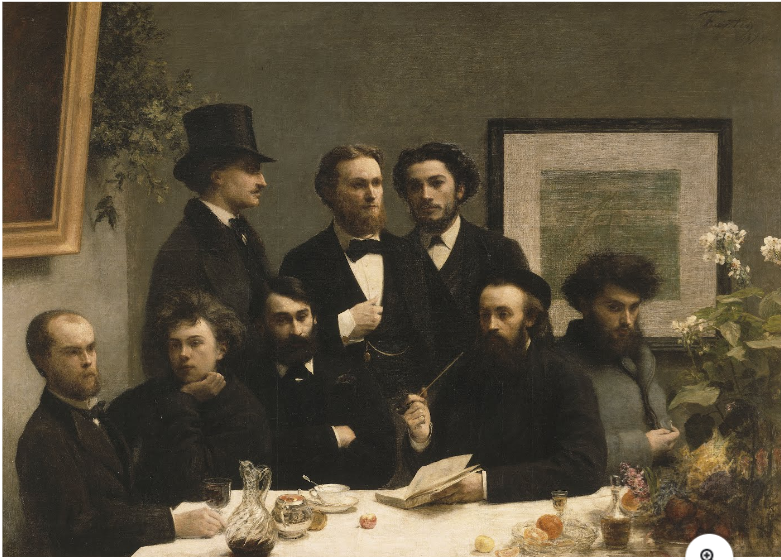 Coin de table, Fantin Latour